Téma: ZVÍŘATA A JEJICH MLÁĎATA (cíleno na předškoláky)1) Opakování - nejprve si s dětmi pojmenujte domácí zvířata, zvířátka z lesa a cizokrajná zvířátka a ptejte se, jak se jmenují jejich mláďátka, případně jaké vydávají své typické zvuky. Ptejte se, kde zvířátka bydlí.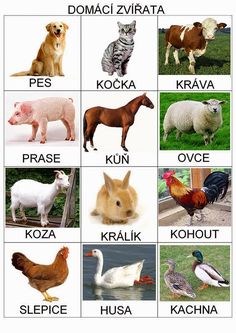 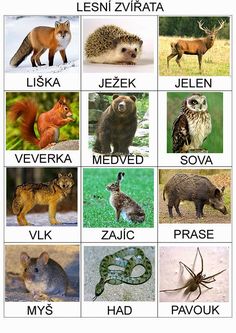 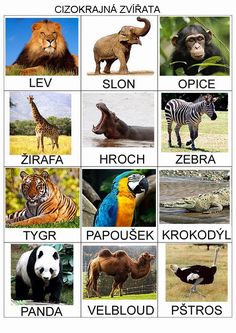 2) Pracovní listy 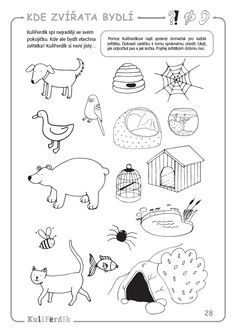 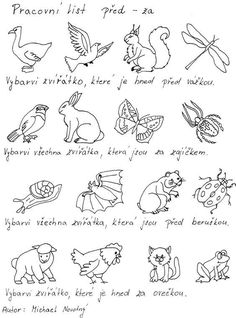 Vytleskejte názvy zvířátek a ostatních obrázků z přírody a spočítejte, kolikrát jste tleskli: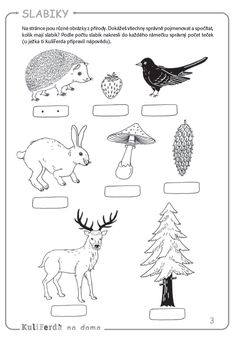 Přiřaďte mláďátka k jejich maminkám: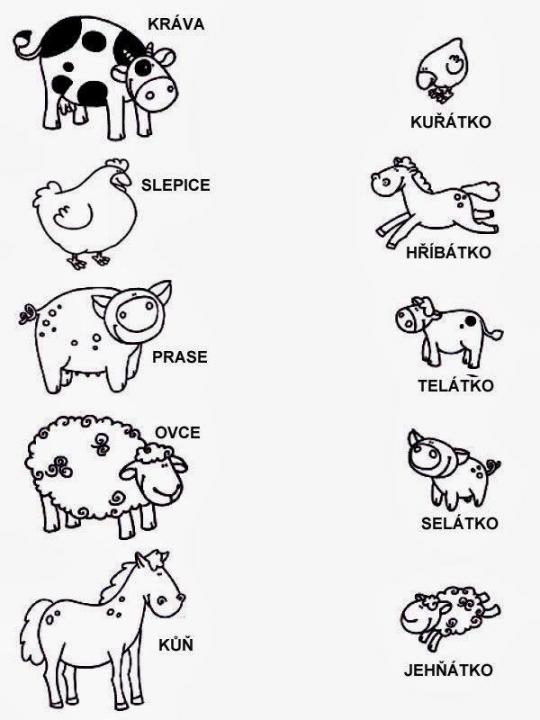 Přiřaďte k mamince správné mláďátko, zvířátko vybarvěte: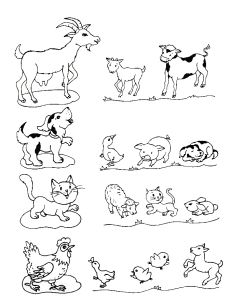 Přiřaďte správně půlky obrázků k sobě: 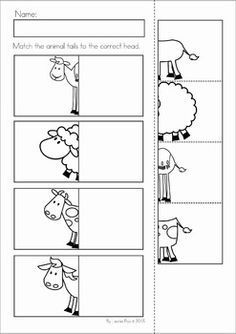 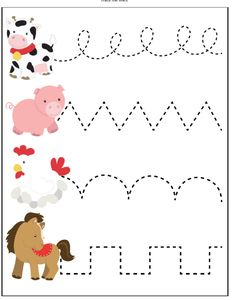 3) Básničky, písníčky a pohádky o zvířátkách 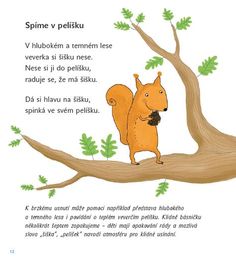 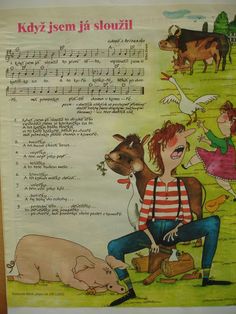 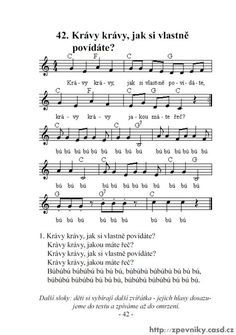 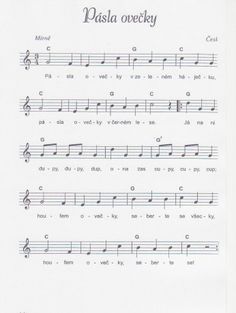 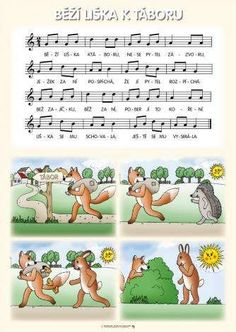 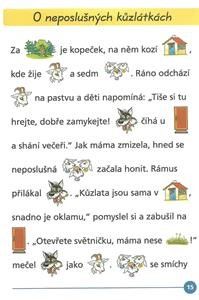 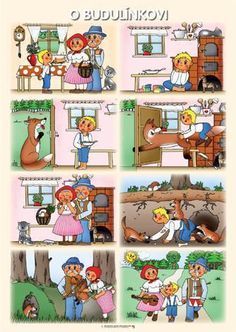 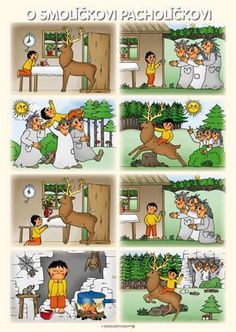 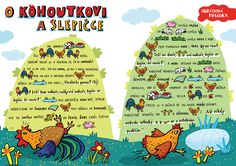 4) Tvoření 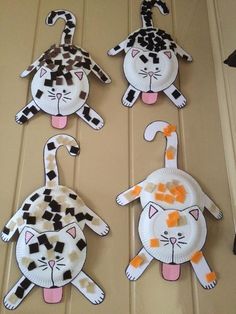 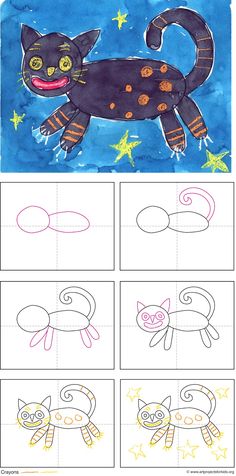 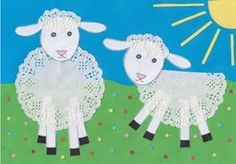 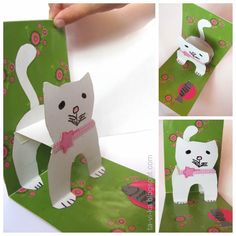 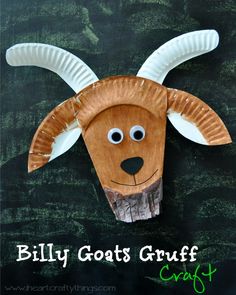 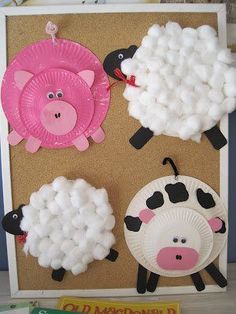 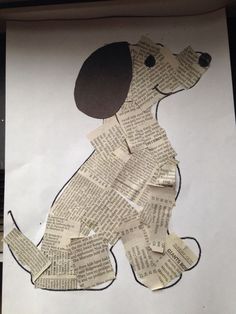 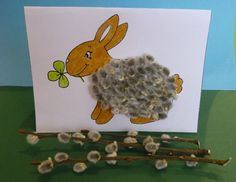 4) Omalovánky 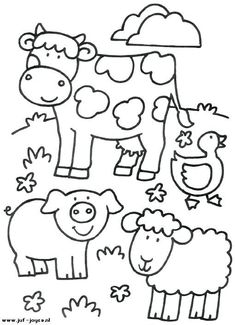 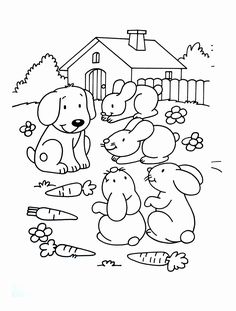 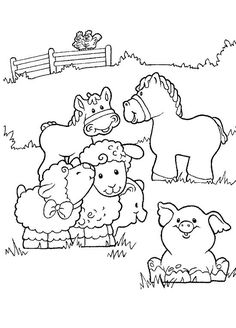 